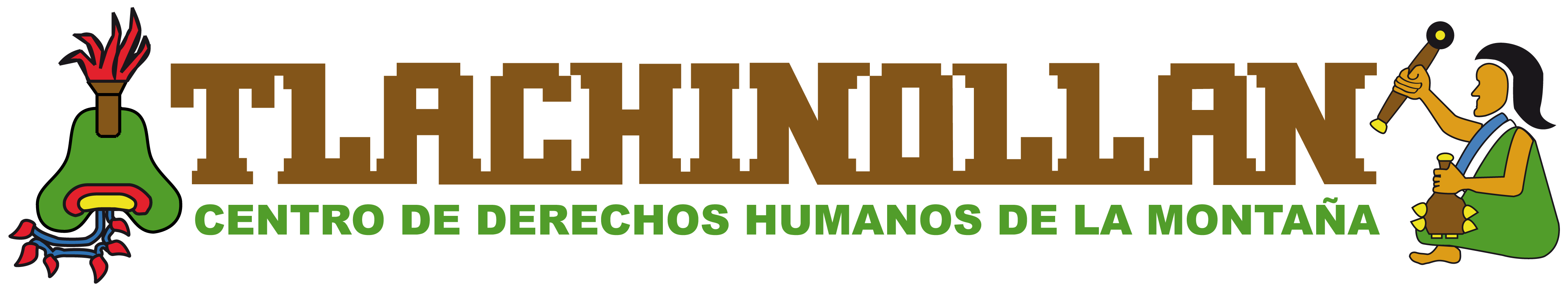 Tlapa de Comonfort, Guerrero. June 2014Information for the Human Rights Committee for its 111th Session and the adoption of List of Issues on MexicoMembers of the Human Rights Committee:Regards from the Human Rights Centre “Tlachinollan”, a non-governmental organisation dedicated for 20 years to the defence and promotion of human rights of the Naua, Na’Savi, Me’phaa, Ñaancue Ñomndaa and mestizo peoples in the state of Guerrero, Mexico, with Consultative Status before the UN Economic and Social Council. In this occasion we send information to the Human Rights Committee on two main issues to consider in the adoption of List of Issues on Mexico, to be adopted in its upcoming 111th Session. First, the issue of the situation of indigenous peoples’ right to self-determination and consultation; and secondly, on the issues of militarisation of public security.1. HRC Recommendation. [22] The State party should consider reviewing the relevant provisions of the Constitution reformed in 2001, in consultation with indigenous peoples. It should also take all necessary steps to ensure the effective consultation of indigenous peoples for decision-making in all areas that have an impact on their rights, in accordance with article 1, paragraph 2, and article 27 of the Covenant.In Mexico a constitutional reform remains pending, which endorses all demands of the indigenous people, expressed in the San Andres agreements. The Mexican Constitution recognises the right to self-determination in the election and exercise of the indigenous people political issues, leaving its regulation to the local legislation. However, obstacles remain to its full enjoyment, as the State criminalises and uses the judicial system against social movements claiming for indigenous rights to be ruled based on their normative and justice systems, such as in the case of the Regional Coordinator of Community Authorities - Community Police (CRAC-PC). There are no protections for indigenous peoples facing State and non-State actors who seek to occupy their territories, giving false pretences of promoting development, due to the lack of legal protection and the lack of consultation mechanisms to defend the right to territory based on the symbolic relationship between earth and its natural resources and indigenous peoples.The Mexican State from 2007 to 2012 granted in 32 mining concessions of up to 50 years, 150,000 hectares of indigenous territory of the Mountain of Guerrero, for exploration and / or exploitation of minerals, without obtaining free, prior and informed consent of the indigenous peoples inhabiting the territory.. Similarly, State biosphere reserve projects seek to impose, unilaterally and without consultation, natural resources preservation models unrelated to an indigenous worldview, attempting against collective land tenure.Equally concerning is the presence of Armed Forces in indigenous communities, disturbing the peace and tranquillity of the communities. The State must recognise the right of indigenous communities to decide on fundamental issues of their competence, including the presence of armed forces in their territory – without diminishing the responsibility of the State to maintain order in national territory – establishing consultation mechanisms according to international standards on military activities in indigenous areas.Moreover, Mexico should establish a true intercultural dialogue mechanism that enables indigenous peoples to participate and to have a real impact on decision-making processes, thus, setting a two-ways mechanism that allows indigenous peoples and communities to establish their conditions and permeate decisions with their own view, in accordance with international standards on the right to consultation and, free, prior, and informed consent.2. HRC Recommendation: [11] The State party should take all necessary steps to ensure that public security is, to the maximum extent possible, upheld by civilian rather than military security forces. It should also ensure that all allegations of human rights violations committed by armed forces are duly investigated and prosecuted by civil authorities. The involvement of the Armed Forces in public security actions and public spaces in civilian life has generated increasing violence and human rights violations. The military logic and military intervention in the control of public order are opposed to the international human rights obligations of the Mexican State.Paradigmatic examples of gross human rights violations committed by armed forces as the case of the extrajudicial executions of Bonfilio Rubio Villegas and of Abraham Sonora are proof of it.The use of the Mexican army in public security tasks is not part of a comprehensive policy of State police corps reform, it neither does incorporate mechanisms for a democratic reform of the civilian police institutions nor does it improve control or accountability mechanisms.The police forces at the federal, state and municipal level do not count with accountability mechanisms. The events of December 12, 2011 in Chilpancingo, Guerrero, in which the social protest of students from the Rural Normal School "Raúl Isidro Burgos" Ayotzinapa, Guerrero was repressed and criminalised – causing the death of three individuals, two of them students – are proof of it. The CNDH in its special recommendation, regarding the events, documented the excessive force and firearms with the objective of repressing the protest; and that there was neither an evidence of any due coordination between the security forces involved, nor of the use of protocols or guidelines in response to riots to prevent the physical harm of protesters or non-related third parties. The State should establish a comprehensive policy to reform security forces, without promoting the increased militarisation of these, while defining and limiting the participation of the armed forces in security operations.